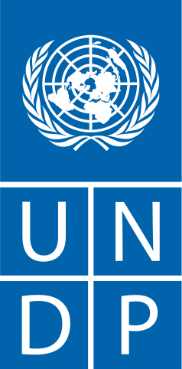 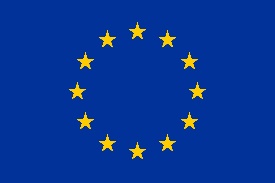 دعوه لتقديم مقترح مشروع برنامج الأمم المتحدة الإنمائي في ليبياالمشروع: دعم الاستقرار والوحدة الوطنيه و الترابط الاجتماعي (SUSC)أطلاق مشروع رسائل السلام في ليبياخلفية:من خلال دعم البيئات السلمية ومعالجة الظروف التي تسهم في الصراع العنيف ، يأمل برنامج الأمم المتحدة الإنمائي في ليبيا أن يعزز الفرص في نهاية المطاف ويمهد الطريق للتنمية الاجتماعية والاقتصادية التي تشمل الفئات السكانية الضعيفة والمهمشة.الاستقرار والوحدة والاجتماعية التي يمولها الاتحاد الأوروبي مشروع التماسك (SUSC) ، يسعى برنامج الأمم المتحدة الإنمائي إلى دعم حملة مكافحة العنف وسوء المعلومات في ليبيا. تشمل حملات رسائل السلام مجموعة واسعة من أنشطة الاتصال ، بما في ذلك: ( 1 ) الدبلوماسية العامة ؛ (2) الاتصالات الاستراتيجية من قبل الحكومات: و (3) الحملات المستهدفة. تم تصميم هذه الأنشطة لزيادة الوعي في المجتمعات وتعزيز العلاقات الرئيسية بين الحكومة والمجتمعات ، وتشويه سمعة أيديولوجيات وأفعال أولئك الذين يدعون إلى العنف ، وتقديم روايات بديلة تركز على المشاركة الإيجابية والتصدي المباشر للرسائل العنيفة. بالإضافة إلى ذلك ، يعد تحسين محو الأمية الرقمية والاستهلاك النقدي بين الجماهير المستهدفة أمرًا بالغ الأهمية ، وينبغي أن تدعمه الحكومة الليبية من خلال المدارس وكذلك المنظمات الشبابية والمجتمعية.يشكل هذا النشاط جزءًا من محفظة البرمجة الأوسع لبرنامج الأمم المتحدة الإنمائي في ليبيا والتي تهدف إلى معالجة المساهمات التي تساهم في الصراع العنيف. يتضمن ذلك مشروع SUSC الذي يتضمن التركيز على تعليم السلام وتنمية الشباب ، وإشراك القادة الدينيين من خلال رسائل السلام ، والتعاون عبر الحدود ، واستراتيجيات وتخطيط منع التطرف العنيف البلدية ، بالإضافة إلى المشروع التكميلي الممول من هولندا والذي يدعم السلطات الوطنية لتطوير إطار وطني شامل لمنع التطرّف العنيف. ستعمل آلية التنسيق الشاملة هذه على ربط إطار عمل منع التطرّف العنيف على المستوى الوطني بمكوناته المقابلة والتكميلية على المستوى المحلي - اللجان الاستشارية المحلية (LACs)- التي ستنسق بشكل وثيق مع فريق برنامج الأمم المتحدة الإنمائي في ليبيا لتطوير وتنفيذ استراتيجيات البلديات لمنع التطرف العنيف. من خلال اعتماد نهج متماسك وشامل وقائم على الحقوق ، يسعى هذا المشروع إلى تمكين السلطات الليبية من بناء مرونة السكان ومعالجة الأسباب الجذرية والدوافع الهيكلية للنزاع العنيف بشكل أكثر فعالية ، مما يؤدي في نهاية المطاف إلى زيادة الاستقرار والأمن في البلاد.الغرض من مسابقة المنحةمن خلال هذه الدعوة لتقديم العروض ، يسعى برنامج الأمم المتحدة الإنمائي في ليبيا إلى دعم قادة المجتمع (بما في ذلك السلطات الدينية) والمنظمات الدينية لمواجهة العنف داخل مجتمعاتهم. ولتحقيق هذا الهدف ، يأمل برنامج الأمم المتحدة الإنمائي في ليبيا تحديد وإشراك منظمات المجتمع المدني والمنظمات غير الحكومية كشركاء رئيسيين في الحملة. ستلعب المنظمات المختارة دورًا أساسيًا في إنشاء منصة حوار مجتمعي ، وإشراك وبناء قدرات قادة المجتمع المحلي لمواجهة رسائل العنف في مجتمعاتهم. سيتم أيضًا تشجيع المنظمات المختارة على المشاركة بنشاط في LAC في بلديتها لدعم تطوير إستراتيجية البلدية لمنع التطرف العنيف ، ولا سيما فيما يتعلق برسائل السلام.على هذا النحو ، سيدعم برنامج الأمم المتحدة الإنمائي في ليبيا المشاريع التجريبية المبتكرة للرسائل المجتمعية في البلديات المستهدفة في مرزق والكفرة وغات وسبها وبني وليد وزوارة ومصراتة . المستفيدون المتوقعون سيشملون قادة المجتمع ؛ ومع ذلك ، من المتوقع أن تستفيد مجتمعات البلديات المستهدفة بأكملها من التدخل المقترح.نطاق الأنشطة والمخرجات المتوقعةمن المتوقع أن تضع المنظمات المتقدمة مقترحات لمبادرات رسائل السلام المبتكرة حصريًا في واحدة أو أكثر من البلديات المستهدفة في هذه الدعوة لتقديم العروض: مرزق ، والكفرة ، وغات ، وسبها ، وبني وليد ، وزوارة ، ومصراتة .بالإضافة إلى الحلول المقترحة من قبل المتقدمين ، من المتوقع أن تغطي مقترحات المشاريع الأنشطة التالية:دعم خبير رسائل السلام لرسم خريطة لأصحاب المصلحة الرئيسيين ، وإجراء مجموعات تركيز مع أعضاء المجتمع الرئيسيين ، وتطوير استراتيجيات رسائل السلام الخاصة بالسياق في البلديات المستهدفةبناء قدرات قادة المجتمع المحلي (بما في ذلك السلطات الدينية والتقليدية) بشأن رسائل مكافحة العنفدعم قادة المجتمع المحلي لإيصال رسائل السلامبالنظر إلى الطبيعة المجتمعية لهذا المشروع ، ستظهر المنظمات الناجحة روابط وثيقة مع المجتمعات المستهدفة في طلباتها. كما سيحددون بوضوح استراتيجيات التعامل مع أصحاب المصلحة الرئيسيين (مثل القادة الدينيين والسلطات المحلية) ، بالإضافة إلى مناهج إدراج النساء والشباب والمجموعات المتنوعة في مقترح المشروع. ستعمل المنظمات المختارة عن كثب مع خبير مراسلة السلام المذكور أعلاه والذي سيشارك في تطوير الرسائل والاستراتيجيات لنشر الرسائل.يجب أن تتحمل منظمات المجتمع المدني المسؤولية الكاملة في تنفيذ وتنظيم الأنشطة ، بما في ذلك أي سفر ، وتنفيذ الأنشطة حصريًا داخل البلديات المستهدفة.من يمكنه الأشتراكالمنظمات غير الحكومية / منظمات المجتمع المدني الليبية التي هي منظمة رسمية ومسجلة رسميا ( المجتمع المدني والمنظمات غير الحكومية المسجلة ، بما في ذلك المؤسسات الأكاديمية أو التعليمية غير الحكومية) مؤهلة للتقدم. يجب على المتقدمين الناجحين إظهار المهارات والخبرات التالية:سابقة خبرة في إدارة المنح / المشاريع في المجالات المقترح أستهدافها ما لا يقل عن سنتين من الخبرة في مجال التوعية العامة والعلاقات العامةيجب أن يتمتع أعضاء المنظمات غير الحكومية / منظمات المجتمع المدني بقدرات وخبرات عملية في تصميم وتنفيذ ورصد برامج التنمية المجتمعية - بما في ذلك في مجالات منع التطرف والعنف أو مكافحتة  و التعامل مع التطرف الديني و برامج حقوق الإنسان أو الأمن أو الترابط الاجتماعي أو المجالات الأخرى ذات الصلة .الخبرة في مجموعة واسعة من أدوات وتقنيات الوسائط المتعددة: يتم نشرها بكميات كبيرة على الفئات السكانية المستهدفة ، وتنتشر عبر عدد من المنصات مثل  Facebook, Twitter, YouTube, WhatsApp, Viber, and/or Telegram..روابط ومعرفه وثيقة بالمنطقة او البلديات المقترح استهدافها يفضل أن تكون قادرًا على تقديم مستندات المشروع (اقتراح ، تقارير) باللغة الإنجليزية أو باللغة العربية فى حالة تعذر ذلكيجب أن يكون التوجه السياسي للمنظمة محايدًااحترام التنوع  الأجتماعي .إجراءات تقديم اقتراح المنحةيجب على الراغبين في التقدم إلى مسابقة منح تعليم   مبادئ السلام منخفضةالميزانية تقديم:استمارة تسجيل بينات كاملة (انظر الملحق أ) يجب أن يرفق بأستمارة تسجيل البيانات المرفقات التالية:- إثبات التسجيل بما في ذلك صور شهادة التسجيل- هيكل إدارة محدد بوضوح للمنظمة والسير الذاتية للموظفين الرئيسيين- الكشوف المالية المراجعة عن العامين الماضيين (إن وجدت ) ؛ - خطاب بنكي مصدقمقترح مشروع مكتمل (انظر الملحق ب للحصول على نموذج الاقتراح)تفاصيل سابقة خبرة منظمات المجتمع المدني / المنظمات غير الحكومية  لتنفيذ مشاريع ذات الصلة (انظر الملحق ج)يتحمل المشاركين جميع التكاليف المتعلقة بإعداد مقترح المنحة وتقديمه. الموعد النهائي لتقديم المقترحات هو 30 مارس 2022 الساعة 21:00 بتوقيت ليبيا . يجب على المتقدمين تقديم مقترح المشروع من خلال أرسالها عبر عنوان البريد الالكتروني التالي Mohamed.Ben.Taleb@undp.org  مع كتابة  “UNDP Libya 2021 Application for Peace Education Low Value Grant.” كعنوان الموضوع في البريد الألكتروني.  وسوف يتم أستبعاد طلبات التقدم الواردة بعد الموعد النهائي المحدد سابقا.سيتم إخطاركم عبر البريد الإلكتروني في موعد لا يتجاوز ثلاثة أيام عمل بعد استلامنا مقترح مشروعك بنجاح. إذا لم تسمع منا خلال هذا الإطار الزمني ، فيرجى الاتصال بنا خلال فترة لا تتجاوز اليومين وطلب تأكيد استلام البريد الإلكتروني الخاص بطلبك. وبخلاف ذلك ، لن يكون برنامج الأمم المتحدة الإنمائي مسؤولاً عن أي مشاكل محتملة او مترتبه علي فيما يتعلق بالنظر في مقترح هذا المشروع.يُسمح بتقديم مقترح مشروع واحد فقط لكل منظمة مشاركه في مسابقة الأتحاد الأوروبي لتقديم منحة لمقترح مشروع لتعليم مبادئ السلام. بمجرد اكتمال الطلب وتقديمه ، لن يتم قبول النسخ المنقحة لوثائق الاقتراح. كما لن يتم قبول الطلبات الجزئية.المجالات المستهدفهيمكن للمتقدمين التقدم بطلب للحصول على واحد أو أكثر من المواقع التالية المستهدفة في إطار هذا المشروع : مرزق ، الكفرة ، غات ، سبها ، بني وليد ، زوارة ، ومصراتة . كما نشجع التحالفات بين منظمات المجتمع المدني / المنظمات غير الحكومية لتغطية العديد من المناطق الجغرافية المستهدفة.الميزانية والتكاليف المستهدفةالمقترحات المؤهلة للمشاركة في هذه المسابقه هي تلك التي تتراوح ميزانياتها المطلوبة بين 5000 دولار أمريكي (الحد الأدنى للتكلفة) و 20000 دولار أمريكي (الحد الأقصى للتكلفة) لكل بلدية. كما يتم تشجيع المتقدمين على تقديم مقترحات بميزانيات أقل. و المقترحات التي تتجاوز تكاليف رواتب موظفي مشروعاتها نسبة 25٪ منميزانيتها الإجمالية سيتم استبعادها دون مزيد من الدراسة. علاوةعلي تشجيع التمويل المشترك و التمويل الذاتي بقوة.تشمل التكاليف المقبولة الأتعاب الشكلية / الرواتب ، وورش العمل والدورات التدريبية ، والإيجار ، والمعدات والأدوات المكتبية ، والطباعة والترجمة ، وإنشاء الأدوات والموارد عبر الإنترنت ، والتكاليف الأخرى المرتبطة مباشرة بهذه المهمة. النفقات مثل تحسين البنية التحتية والمعدات والصيانة والمرافق والنفقات العامة والتكاليف المماثلة غير مؤهلة لمقترح المنحة هذا.في حالة الحاجة إلى توضيحات إضافية ، يمكن إرسال الأسئلة إلى نفس عنوان البريد الإلكتروني المشار إليه أعلاه مع تضمين “UNDP Libya 2021“Application for PVE Education Low Value Grant: request for information في خانة موضوع البريد الألكتروني.  وسيتم الرد علي جميع أستفسراتكم في غضون يومي عمل.يحتفظ برنامج الأمم المتحدة الإنمائي بالحق في عدم منح جميع الأموال المتاحة  للمنحة في حالة عدم استيفاء عدد وجودة المقترحات المقدمة للمعاييرالمطلوبة. علاوة على ذلك ، يحتفظ برنامج الأمم المتحدة الإنمائي بالحق في عدم تمويل أي مقترحات قد تنشأ عن هذه المنحة.الإطار الزمني لتنفيذ المشروعالتنفيذ للمشاريع المعتمدة على مدى 3 أشهر ، يتم احتسابها من تاريخ توقيع العقد إلى تاريخ إتمام جميع الأنشطة ذات الصلة بنجاح.عملية الاختيارالجدول الزمني التقديري للمنافسةلأغراض مرجعية فقط ، يرجى النظر في الجدول الزمني الإرشادي التالي:3 مارس 2022 : فتح الدعوة لتقديم المقترحات ونشر المستندات ذات الصلة عبر الإنترنت16 مارس 2022 : الموعد النهائي للمنظمات لتقديم مقترحاتها30 مارس 2022 : سيتم إخطار الفائزين بالنتيجه.يتم اتخاذ القرارات بشأن منح المنح من قبل مجلس اختيار المنح (GSB) على أساس معايير التقييم الموضحة في الجدول أدناه. وسيتألف المجلس من أعضاء يمثلون برنامج الأمم المتحدة الإنمائي و المعنيين من خبراء آخرين مشتركين في عملية التحكيم.سيتم استبعاد الطلبات ولن يتم النظر فيها إذا لم تمتثل للأولويات أو التعليمات الواردة في هذه الدعوة. تم توضيح تفاصيل مقومات الاختيار بمزيد من التفصيل في جدول معايير التقييم - يرجى الرجوع إلى هذا الجدول للحصول على مزيد من التفاصيل.مجلس اختيار المنح (GSB)  سيتخذ جميع قرارات تمويل المشاريع في موعد لا يتجاوز ثلاثة أسابيع بعد الموعد النهائي لتقديم المقترحات. كما سيقوم برنامج الأمم المتحدة الإنمائي بإبلاغ المتقدمين الناجحين كتابيًا في موعد لا يتجاوز أسبوعين بعد تاريخ قرار مجلس اختيار المنح (GSB)  .معايير الاختيار والتسجيلسيتم تقييم المقترحات بناءً على المعايير التالية:سيتم تقديم المنح وفقا لطبيعة المشروع وأهميته. كما سيتم الاتفاق على جدول دفعات المنحه قبل توقيع العقد.المستندات المرفقة:الملحق أ. استمارة تسجيل البيناتالملحق ب. نموذج مقترح المشروعالملحق ج. الخبرة السابقة لمنظمات المجتمع المدني / المنظمات غير الحكومية في تنفيذ المشاريع ذات الصلةمعايير التقييمالدرجه النهائيه1. أهلية المنظمات غير الحكومية والمؤهلات / الإدارة4501.1: هل مقدم الطلب منظمة غير ربحية مسجلة رسميًا ( المجتمع المدني والمنظمات غير الحكومية ، بما في ذلك المؤسسات الأكاديمية أو التعليمية غير الحكومية )؟ (مطلوب إثبات التسجيل)ا* يتم أستبعاد غيرالمؤهلين تلقائيًا فى حالة عدم وجود إثبات1501.2: هل المنظمة المتقدمة والموظفون الرئيسيون من ذوي الخبرة الكافية في إدارة المنح / المشاريع لبرمجة التنمية المجتمعية؟501.3: هل المنظمة / الشركاء المتقدمون والموظفون الرئيسيون لديهم خبرة و / أو خبرة فنية ذات صلة في مجال التعليم و / أو في بناء السلام ، والترابط الاجتماعي ، والتوعية العامة ، وبناء القدرات ، والنوع الاجتماعي والشباب ، أو المجالات ذات الصلة في ليبيا؟501.4: هل المنظمة / الشركاء المتقدمون والموظفون الرئيسيون لديهم روابط ومعرفه وثيقة بالمنطقة او البلديات المقترح استهدافها؟501.5: هل تُظهر المنظمة المتقدمة احترامًا للتنوع الاجتماعى والنقاش المفتوح واختلاف الآراء؟501.6: هل يمتلك مقدم الطلب والشركاء قدرات إدارية كافية ؟( بما في ذلك الموظفين والمعدات وقدرات للإدارة المالية)؟ / هيكليه إداريه واضحه للمنظمة؟501.7: هل لدى مقدم الطلب حساب مصرفي داخل وخارج ليبيا؟ 502. المنهجية والنهج وخطة التنفيذ المقترحة4002.1: هل يتضمن مقترح مشروعك تنفيذ الأنشطة المقترحة في واحدة أو أكثر من البلديات المستهدفة؟* يتم أستبعاد غيرالمؤهلين تلقائيًا602.2: هل تتضمن الأنشطة المقترحة "المخرجات المتوقعة" الموضحة في الشروط المرجعية / دعوة لتقديم مقترح مشروع ؟602.3: هل تم تصميم مقترحات مشروعك وفقًا لاحتياجات السياق المحلي والبيئة التشغيليه للمشروع؟502.4: هل سياق المشروع مترابط وذو صلة بشروط واحكام نشاط  المشروع / دعوة لتقديم مقترح مشروع ؟ 602.5: هل الأنشطة المقترحة مجدية من الناحية الفنية مقارنة بالإطار الزمني المحدد؟402.6: هل يحدد الاقتراح الخطوط العريضة لاستراتيجيات التعامل مع أصحاب المصلحة الرئيسيين ؟602.7: هل نهج الاقتراح لإشراك النساء والفئات المهمشة ملائم؟352.8:  هل مؤشرات المشروع SMART ) ) مبنية على /أدوات قياس مؤشرات محددة وقابلة للقياس وقابلة للتحقيق وواقعية وفي الوقت المناسب 353. الميزانية1503.1 هل الميزانية مناسبة ؟ (هل يتماشى العرض المالي مع الحد الأدنى والأقصى لمبالغ المنح المحددة؟ )1003.2 هل التكاليف ضرورية ومبرره ؟50